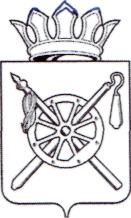 Российская ФедерацияРостовская областьМуниципальное образование «Октябрьский район»Администрация  Октябрьского  районаПОСТАНОВЛЕНИЕ04.02.2019	                                      № 159                            р.п.  КаменоломниВ соответствии с постановлением Администрации Октябрьского района от 04.10.2018 №1354 «Об утверждении Порядка разработки, реализации и оценки эффективности муниципальных программ Октябрьского района», руководствуясь частью 9 статьи 56 Устава муниципального образования «Октябрьский район»,ПОСТАНОВЛЯЮ:1.Утвердить план реализации муниципальной программы Октябрьского района «Одаренные дети Октябрьского района» на 2019 год согласно приложению к настоящему постановлению.2. Настоящее постановление вступает в силу с 01.02.2019и подлежит размещению на официальном сайте Администрации Октябрьского района.3. Контроль за исполнением настоящего постановления возложить на заместителя главы Администрации Октябрьского района по вопросам социальной политики Уманцеву С.А.Постановление вносит отдел образования Администрации  Октябрьского района                                                                                                                                            Приложениек постановлениюАдминистрацииОктябрьского района                                                                                                              от 04.02.2019 № 159ПЛАН РЕАЛИЗАЦИИМУНИЦИПАЛЬНОЙ ПРОГРАММЫ ОКТЯБРЬСКОГО РАЙОНА «ОДАРЕННЫЕ ДЕТИ ОКТЯБРЬСКОГО РАЙОНА » НА 2019 ГОД    Управляющий  делами    Администрации Октябрьского района                                                                                                        Н.Н. СавченкоОб утверждении плана реализации муниципальной программы Октябрьского района «Одаренные дети Октябрьского района» на 2019 год    ГлаваАдминистрации Октябрьского района                                                                             Л.В. Овчиева№ п/пНомер и наименование<4>Ответственный исполнитель, соисполнитель, участник (должность/ФИО) <1>Ожидаемый результат (краткое описание)Плановый срок реализацииОбъем расходов, (тыс. рублей) <2>Объем расходов, (тыс. рублей) <2>Объем расходов, (тыс. рублей) <2>Объем расходов, (тыс. рублей) <2>№ п/пНомер и наименование<4>Ответственный исполнитель, соисполнитель, участник (должность/ФИО) <1>Ожидаемый результат (краткое описание)Плановый срок реализацииВсегоБюджет Октябрьского района и безвозмездные поступления в бюджет Октябрьского районаБюджет муниципальных образований Октябрьского районаВнебюджетные источники1234567891Подпрограмма 1: «Образование - шаг в будущее»Отдел образования Администрации Октябрьского района,Начальник отдела образования Администрации Октябрьского района Анищенков С.С.31.12.2019132,8132,8--2Мероприятие 1.1 Осуществление диагностики  одаренности на базе    образовательных учреждений и формирование сводного районного банка данных «Одаренные дети Октябрьского района»Отдел образования Администрации Октябрьского района.Начальник отдела образования Администрации Октябрьского района Анищенков С.С.Создание условий для творчества и интеллектуальной деятельности одаренных детей, создание портфолио достижений.31.12.2019----3Мероприятие 1.2Организация и проведение муниципального  конкурса среди образовательных учреждений на лучшую организацию работы с одаренными детьми и талантливой учащейся молодежьюОтдел образования Администрации Октябрьского района. Начальник отдела образования Администрации Октябрьского района Анищенков С.С.применение новых технологий и методик, обмен опытом по работе с одаренными детьми, выявление передового опыта31.12.2019----4Мероприятие 1.3.Участие обучающихся Октябрьского района в профильных сменах регионального центра «Ступени успеха»Отдел образования Администрации Октябрьского района.Начальник отдела образования Администрации Октябрьского района Анищенков С.С.Расширение возможностей развития способностей детей31.12.2019----5Мероприятие 1.4. Занятия в технопарке  «Кванториум» на базе ДГТУОтдел образования Администрации Октябрьского района.Начальник отдела образования Администрации Октябрьского района Анищенков С.С.Расширение возможностей развития способностей детей31.12.2019----6Мероприятие 1.5.Реализация проекта «Профильные классы» с участием преподавателей ДГТУОтдел образования Администрации Октябрьского района.Начальник отдела образования Администрации Октябрьского района Анищенков С.С.Совершенствование подготовки обучающихся к поступлению в ВУЗЫ31.12.2019----7Мероприятие 1.6.Участие в проекте ЮФУ по организации  университетского начального класса «Создание особого развивающего пространства самореализации младшего школьника»Отдел образования Администрации Октябрьского района.Начальник отдела образования Администрации Октябрьского района Анищенков С.С.Развитие способностей детей младшего школьного возраста31.12.2019----8Мероприятие 1.7.Участие в программе «Кандидат в студенты Южного федерального университета»  проекта  «Образовательный кластер»Отдел образования Администрации Октябрьского района.Начальник отдела образования Администрации Октябрьского района Анищенков С.С.Уувеличение количества выпускников района, поступивших в ЮФУ, возможность получить дополнительные баллы при поступлении31.12.2019----9Мероприятие 1.8.Обучение в «Школе юного абитуриента »  на базе  ДонГАУОтдел образования Администрации Октябрьского района.Начальник отдела образования Администрации Октябрьского района Анищенков С.С.Подготовка обучающихся для поступления в ВУЗ, интенсивная подготовка по предметам естественного направления31.12.2019----10Мероприятие 1.9. Организация и проведение муниципального этапа Всероссийской олимпиады школьников и  организация участия победителей муниципального этапа  Всероссийской олимпиады школьников в региональном этапеОтдел образования Администрации Октябрьского района.Начальник отдела образования Администрации Октябрьского района Анищенков С.С.создание эффективной системы выявления и подготовки учащихся 31.12.2019----11Мероприятие 1.10. Организация участия обучающихся района в олимпиадах федерального уровняОтдел образования Администрации Октябрьского района.Начальник отдела образования Администрации Октябрьского района Анищенков С.С.создание эффективной системы выявления и подготовки учащихся31.12.2019----12Мероприятие 1.11.Создание ресурсных центров по работе с одаренными детьми по следующим направлениям:МБОУ СОШ № 48 – Центр подготовки по физикеМБОУ СОШ № 82 –Центр подготовки по математикеМБОУ СОШ № 73- Центр по направлению «Литературное творчество»МБОУ СОШ № 20- Центр общественных наукМБОУ СОШ № 61-  Экологический центр МБОУ СОШ № 77- Центр патриотического воспитанияМДОУ  «Ласточка»- Центр раннего развития ДЮСШ-  Спортивный центрМАО ИМК – Центр дополнительного профессионального образования  ЦВР-  Школа лидеров Отдел образования Администрации Октябрьского района.Начальник отдела образования Администрации Октябрьского района Анищенков С.С.Совершенствование системы работы с одаренными детьми,  эффективное использование кадрового потенциала31.12.2019----13Мероприятие 1.12.Организация консультаций  для детей , имеющих высокую мотивацию к обучению Отдел образования Администрации Октябрьского района.Начальник отдела образования Администрации Октябрьского района Анищенков С.С.Адресная поддержка одаренных детей31.12.2019----14Мероприятие 1.13.Направление победителей и призеров  олимпиад, конкурсов и соревнований  в МДЦ «Артек» и ВДЦ «Орленок» Отдел образования Администрации Октябрьского района.Начальник отдела образования Администрации Октябрьского района Анищенков С.С.Позиционирование и поощрение учащихся, достигших высоких результатов.31.12.2019----15Мероприятие 1.14.Поддержка молодых талантов и детей с высокой мотивацией к обучению (Организация и проведение районного праздника «Звезда подростка»)Отдел образования Администрации Октябрьского района.Начальник отдела образования Администрации Октябрьского района Анищенков С.С.Позиционирование учащихся, достигших высоких результатов31.12.2019132,8132,8--16Мероприятие 1.15.Создание  виртуальной энциклопедии «Одаренные дети Октябрьского района»Отдел образования Администрации Октябрьского района.Начальник отдела образования Администрации Октябрьского района Анищенков С.С.Позиционирование и поощрение учащихся, достигших высоких результатов, обобщение работы с одаренными детьми 31.12.2019----17Мероприятие 1.16.Участие педагогов района в семинарах на базе образовательного центра «Сириус»Отдел образования Администрации Октябрьского района.Начальник отдела образования Администрации Октябрьского района Анищенков С.С.Повышение квалификации педагогов, ассимиляция опыта 31.12.2019----Мероприятие 1.17.Организация  курсов« Психолого-педагогическое сопровождение одаренных детей» на базе Октябрьского района Отдел образования Администрации Октябрьского района.Начальник отдела образования Администрации Октябрьского района Анищенков С.С. Возможность повысить охват педагогов, прошедших курсы по вопросам педагогики детской одаренности 31.12.2019---18Контрольное событие муниципальной подпрограммы 1Отдел образования Администрации Октябрьского района.Начальник отдела образования Администрации Октябрьского района Анищенков С.С.Выполнение мероприятий подпрограммы 1 поспособствуют созданию устойчивой системы работы для выявления,развития, поддержки одаренных детей и обеспечения их личностной самореализации и профессионального самоопределения31.12.2019ХХХХ19Подпрограмма 2: «Центр культурного развития – путь к успеху».31.12.2019----20Мероприятие 2.1. Проведение ежегодного муниципального конкурса исследовательских работ учащихся «Путь к успеху»Ответственный  исполнитель- отдел образования Администрации Октябрьского района.Начальник отдела образования Администрации Октябрьского района Анищенков С.С.Участники- МАУ «ИМК», МБУ «ЦКР», ОО района Приобретение опыта исследовательской деятельности, пролонгирование призеров муниципального тура  в региональные и всероссийские конкурсы 31.12.2019----21Мероприятие 2.2. Разработка и проведение муниципальных конкурсов для одаренных детей на базе ЦКРОтветственный  исполнитель -отдел образования Администрации Октябрьского района.Начальник отдела образования Администрации Октябрьского районаАнищенков С.С.Участники- МАУ «ИМК», МБУ «ЦКР», ОО районаВыявление одаренных детей, возможность проявления их способностей в различных направлениях31.12.2019----22Мероприятие2.3.Организация профильных смен на базе ВУЗов, ЦКР  и ресурсных центровОтветственный  исполнитель -отдел образования Администрации Октябрьского района.Начальник отдела образования Администрации Октябрьского районаАнищенков С.С.Участники- МАУ «ИМК», МБУ «ЦКР», ОО районаПовышение уровня профориентационной работы, возможность получить дополнительные баллы при поступлении в ВУЗ31.12.2019----23Мероприятие 2.4Проект «Детский университетОтветственный  исполнитель -отдел образования Администрации Октябрьского района.Начальник отдела образования Администрации Октябрьского района Анищенков С.С.Участники- МАУ «ИМК», МБУ «ЦКР», ОО районаРазвитие социального партнерства с  ДГТУ, развитие крупномасштабного проекта, вовлечение школьников в проект, позиционирование района31.12.2019----24Мероприятие 2.5. Проект «Детское телевидение»Ответственный  исполнитель -отдел образования Администрации Октябрьского района.Начальник отдела образования Администрации Октябрьского района Анищенков С.С.участники- МБУ «ЦКР»Привлечение одаренных детей, знакомство с телевизионными профессиями, позиционирование и обзор детских мероприятий.31.12.2019----25Мероприятие 2.6. Организация на базе ЦКР  объединений муниципального значения(«Школа шахмат», IT -клуб, клуб эрудитов «Superразум» и др.)Ответственный  исполнитель -отдел образования Администрации Октябрьского района.Начальник отдела образования Администрации Октябрьского районаАнищенков С.С.Участники- МАУ «ИМК», МБУ «ЦКР», ОО районаВыявление одаренных детей31.12.2019----26Контрольное событие муниципальной подпрограммы 2Ответственный  исполнитель -отдел образования Администрации Октябрьского района.Начальник отдела образования Администрации Октябрьского районаАнищенков С.С.Участники- МАУ «ИМК», МБУ Персиановского сельского поселения «ЦКР»Выполнение мероприятий Подпрограммы 2 позволит создать условия для проявления каждым ребенком своих творческих и  интеллектуальных  интересов и способностей, обеспечит возможности творческой самореализации личности в различных видах деятельности31.12.2019ХХХХ27Подпрограмма 3 «Выявление и сопровождение одаренных детей в области искусства и спорта»Ответственный  исполнитель - отдел образования Администрации Октябрьского района,Начальник отдела образования Администрации Октябрьского района Анищенков СС, участникиОтдел культуры, физической культуры, спорта и туризма  Администрации Октябрьского района, МАУ «Информационно-методический кабинет», 31.12.2019----28Мероприятие 3.1.Создание единой базы данных творчески одарённых детей и детей, одарённых в спортеОтветственный  исполнитель -отдел образования Администрации Октябрьского района.Начальник отдела образования Администрации Октябрьского района Анищенков С.С.Участники - отдел культуры, физической культуры, спорта и туризма  Администрации Октябрьского района, МАУ «Информационно-методический кабинет».Совершенствование системы работы с одаренными детьми,  эффективное использование кадрового потенциала31.12.2019----29Мероприятие 3.2 Проведение районных творческих конкурсов и фестивалей, спортивных соревнованийОтветственный  исполнитель -отдел образования Администрации Октябрьского района.Начальник отдела образования Администрации Октябрьского района Анищенков С.С.Участники -отдел культуры, физической культуры, спорта и туризма  Администрации Октябрьского районаРазвитие условий для реализации интеллектуального и личностного потенциала, профессионального самоопределения и становления учащихся Октябрьского района31.12.2019----30Мероприятие 3.3Создание ресурсных центров по работе с одаренными детьми по следующим направлениям:МБУ ДО ДШИр.п.Каменоломни – центр МБУ ДО ДШИ п.Персиановский – центрМУ «Октябрьский РДК» - центрМУК «Межпоселенческая центральная библиотека» - центрОтветственный  исполнитель -отдел образования Администрации Октябрьского района.Начальник отдела образования Администрации Октябрьского района Анищенков С.С.Участники -отдел культуры, физической культуры, спорта и туризма  Администрации Октябрьского районаСовершенствование системы работы с одаренными детьми,  эффективное использование кадрового потенциала31.12.2019----Мероприятие 3.4 Направление на обучение в образовательный центр «Сириус» детей прошедших конкурсный отбор по направлениям «Искусство» и «Спорт»Ответственный  исполнитель -отдел образования Администрации Октябрьского района.Начальник отдела образования Администрации Октябрьского района Анищенков С.С.Участники -отдел культуры, физической культуры, спорта и туризма  Администрации Октябрьского районаРазвитие условий для реализации интеллектуального и личностного потенциала, профессионального самоопределения и становления учащихся Октябрьского района31.12.2019----31Мероприятие 3.5Прохождение педагогами и тренерами обучения на базе образовательного центра «Сириус», Ростовской государственной консерватории им.С.В. Рахманинова, школы Олимпийского резерваОтветственный  исполнитель -отдел образования Администрации Октябрьского района.Начальник отдела образования Администрации Октябрьского района Анищенков С.С.Участники -Отдел культуры, физической культуры, спорта и туризма  Администрации Октябрьского района Октябрьского района, ДЮСШ Октябрьского районаПовышение квалификации педагогов и тренеров, ассимиляция опыта31.12.2019----32Мероприятие 3.6 Подготовка к участию и направление одаренных детей на областные, всероссийские, международные конкурсы, фестивали и соревнованияОтветственный  исполнитель -отдел образования Администрации Октябрьского района.Начальник отдела образования Администрации Октябрьского района Анищенков С.С.Участники -отдел культуры, физической культуры, спорта и туризма  Администрации Октябрьского районаУвеличение количества победителей и призеров областных, всероссийских, международных конкурсов, фестивалей и соревнований31.12.2019----33Контрольное событие муниципальной подпрограммы 3Ответственный  исполнитель -отдел образования Администрации Октябрьского района. Начальник отдела образования Администрации Октябрьского района Анищенков С.С.Участники-отдел культуры, физической культуры, спорта и туризма  Администрации Октябрьского районаВыполнение мероприятий Подпрограммы 3 позволит создать благоприятные условия для выявления и развития творчески одаренных и одаренных в спорте детей Октябрьского района31.12.2019ХХХХ34Подпрограмма 4: «Развитие сотрудничества с Вузами»31.12.2019----35Мероприятие 4.1 Заключение договоров  о взаимном сотрудничестве и профориентации общеобразовательными учреждениями района с ДГТУ, ДОНГАУ, ЮФУОтветственный  исполнитель - отдел образования Администрации Октябрьского района. Начальник отдела образования Администрации Октябрьского района Анищенков С.С.Наличие нормативно-правовой документации по вопросам сотрудничества с Вузами31.12.2019----36Мероприятие 4.2 Совместное участие в конкурсах, проектах грантах, объявляемых министерствами  и различными фондамиотдел образования Администрации Октябрьского района. Начальник отдела образования Администрации Октябрьского района Анищенков С.С.Популяризация конкурсов и мероприятий, получение дополнительных баллов при поступлении  31.12.2019----37Мероприятие 4.3 Организация практики студентов на базе общеобразовательных учреждений по основным направлениям сотрудничестваотдел образования Администрации Октябрьского района. Начальник отдела образования Администрации Октябрьского района Анищенков С.С.Эффективная интеграция общего и высшего образования31.12.2019----38Мероприятие 4.4.Организация целевого обученияотдел образования Администрации Октябрьского района. Начальник отдела образования Администрации Октябрьского района Анищенков С.С. ВУЗЫ, организации, предприятияОбеспеченностькадрами предприятий и организаций района31.12.2019----Мероприятие 4.5.Организация и проведение Дней открытых дверей, экскурсий в университеты и на производства по направлениям профессиональной подготовкиОтветственный  исполнитель - отдел образования Администрации Октябрьского районаОрганизацияпрофориентационной работы31.12.2019----39Мероприятие 4.6Участие в федеральных проектах «Билет в будущее», « ПРОЕКТОРИЯ»Ответственный  исполнитель - отдел образования Администрации Октябрьского района. Начальник отдела образования Администрации Октябрьского района Анищенков С.С.Формирование единого информационного пространства31.12.2019----40Контрольное событие муниципальной подпрограммы 4Ответственный  исполнитель - отдел образования Администрации Октябрьского района. Начальник отдела образования Администрации Октябрьского района Анищенков С.С.Выполнение мероприятий Подпрограммы 4 позволит  создать эффективный алгоритм межведомственного взаимодействия учреждений основного общего образования, учреждений  высшего образованияХХХХ41Итого по муниципальной программеОтветственный исполнитель-отдел образования Администрации Октябрьского района.Начальник отдела образования Администрации Октябрьского района Анищенков С.С.создание единой муниципальной системы
выявления,  эффективного развития и реализации интеллектуально-творческого потенциала детей31.12.2019132,8132,8--